Приложение 5ПАМЯТКА ДЛЯ ПРОВОДНИКОВгруппы исследователей (10-12 детей) Проводник Капелек – Водяничка-Невеличка (Дух Воды) В центре Плато Испытаний Духа (школьный стадион) встречает свою группу исследователей, приветствует детей, берёт Стрелу Пути, проверяет наличие «знака» на ладошке каждого.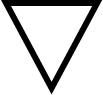 Уводит на свою «терра инкогнита», одаривает каждого Силой Источника – порцией Эликсира Поиска (окропить язычки каждого чистой водой из пульверизатора, пусть зажмурят глазки).Открывает Карту Пути, в которой написано Задание для Капелек: пройти Путь по Карте Пути, собрать в семь священных сосудов (колбочки в лотке) по семь капель из семи источников, на маршруте придумать Легенду Пути. Сопровождает детей своей группы до конца Пути, помогает выполнять задание, придумывать Легенду Пути, выбрать Голос Стихии, который будет рассказывать Легенду Пути Смотрителю Маяка, приводит детей к Маяку Четырёх Стихий (окраина школьного стадиона) в точно указанное время.Легенда Пути:Рассказ о наблюдениях, сделанных во время прохождения маршрута. Какие слышали звуки? Какие чувствовали запахи? Что заметили удивительного в окружающем пространстве? Какое новое знание открылось вам в мире вашей стихии? Каково основное предназначение (функция) вашей стихии?Формат исследований:Спокойный темп, исследовать, «обнюхать» каждый клочок своей «терра инкогнита», обязательно найти всё, что указано в Задании Пути, хотя порядок нахождения неважен, обращать внимание на всё необычное, чтобы придумать искреннюю Легенду Пути. Потренировать Голос Стихии, который будет рассказывать Легенду Пути Смотрителю Маяка. Прийти к Маяку Четырёх Стихий не позднее, например, 12-00 (исследование длится не более 60 мин).Экипировка Проводника:Экологический КостюмЭликсир Силы (вода в пульверизаторе)Лоток с 7 колбочками и пипеткой для собранных даровКарта Пути с Заданием Пути для Капелек